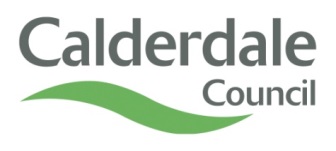 Dear (Carers Name)Child’s Name:Power to Prohibit Private Fostering Arrangement under the Children’s Act 1989, Part IX Section 69Further to the recent assessment undertaken by Calderdale Children’s Social Care regarding the above child(ren) in respect of the suitability of the private fostering arrangement made between you and (name of parents), to care for their child(ren).  You are advised that Calderdale Children’s Social Care has made the decision not to approve the Private Fostering arrangement. The reason for this decision isAdd the reason and give details why the arrangement has not been approved. The reason may include:-The private foster carer is not a suitable person to foster a child;-The number, age and sex of children within the household including the proposed privately fostered child(ren) would   have a negative impact on the child(ren):-The premises in which the child(ren) would be accommodated are not suitable;-The arrangements would be prejudicial to the welfare of the child(ren).You have a right to appeal to the Magistrate Court against this decision.  If you wish to appeal to the Court you must do so within 14 days of receiving this Notice.  If no appeal is lodged with the Court, this Notice has immediate effect from the date on which you receive it.  I have also sent a copy of this letter to the children’s parents to inform them of the decision.  Alternative arrangements for where the child resides should be made immediately if this has not already taken place and the parent(s) are aware of their responsibility in making alternative arrangements.   If you have any queries or concerns about anything in this letter, please do not hesitate to contact me on the above telephone number.  Yours sincerelyTeam ManagerOur ref:Our ref:Your ref:Your ref:Please contact:Please contact:Telephone:Telephone:01422 Fax:Fax:01422 E-mail:E-mail:Date:Date:Adult and Children’s ServicesChildren’s Social Care